REMC 5 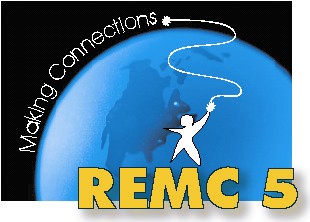 Technology Integration AdvisoryPlanning MeetingMay 18, 2012Winding Brook Conference CentreAGENDA12:00 – 12:30 	Lunch and Networking12:30 – 12:45 	Welcome and Introductions12:45 – 1:00		What is REMC??			-Regional Educational Media/Technology Centers			-Statewide Association			-Our local REMC 51:00 – 1:30		REMC Statewide Projects1:30 – 2:00		REMC Local Projects and Initiatives2:00 – 2:30		Open discussion – future of this group			-Professional Learning Community			-Meetings/Professional Development			-Communication